Human Rights Signpost:Key Resources for Adult Social CareEmbedding human rights in assessment for care and support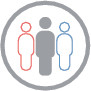 This frontline briefing is excellent at supporting us to put human rights at the heart of our assessment process. It goes into detail about how we can do this through our conversations and actions, but crucially also helps us look at the bigger picture – where people may have challenges in their life to their human rights, where dignity and equality may be compromised, and how best we can uphold human rights in all we do with people.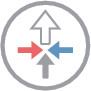 Embedding human rights in adult social care (Leaders’ briefing)Practitioners cannot be fully responsible for a human rights approach. It needs vision from senior management and embedding in policies and procedures – and this briefing supports an organization-wide approach to embedding human rights in adult social care.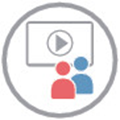 Webinars supporting human rights-based practiceHuman Rights in adult social care during COVID-19Embedding human rights across social careHuman rights principles in practiceLegal literacy in social care practice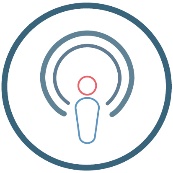 Podcast series - risks, rights and the role of the state. Topics include Risks, rights, values and ethics; Grounded professional judgement; Early intervention; Parents with learning disabilities.Quick readsHuman rights principles in practice: a renewed focus on social justice at the heart of social care; Embedding human rights across adult social care; Embedding human rights in adult social care; Mental health, wellbeing, equality and human rights; Human rights and adult social care    This is a selection of Research in Practice resources on this topic. You need to be logged in to a Research in Practice account to access the resources via the links in this document. Log in here if you have an account already, or create one here.If you have any questions, please email ask@researchinpractice.org.ukDon’t forget you can log what you read, watch or listen to and record reflections on your MyCPD log using the button on each resource page.